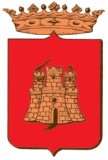 Comune di CaltanissettaAVVISO PUBBLICOINVITO ALLA CITTADINANZA AD ELABORARE I PROGETTI A VALERE SUL BILANCIO PARTECIPATIVO 2019L’Amministrazione Comunale rende noto che, dall'esito indagine, i programmi che saranno destinati delle risorse regionali del 2% (€ 54.000,00) e di ulteriori spese investimenti pari ad € 50.000,00 del Bilancio di previsione 2019, risultanti dalle scelte effettuate dai cittadini,  avendo ottenuto in assoluto il maggior numero di preferenze, sono: - SPESE INVESTIMENTI per l'importo complessivo di € 50.000,000 - selezionato con voto massimo il programma di spesa:1. SVILUPPO ECONOMICO E OCCUPAZIONE- SPESE CORRENTI (2%) per complessive € 54.000,00 - selezionato con voto massimo il programma di spesa:1. CULTURAA tal proposito, si invita la cittadinanza ad elaborare i progetti, di importo massimo pari a €18.000,00, inerenti le attività del Programma di spese correnti (2%) e di importo massimo di € 25.000,00 per le spese di investimento, menzionati.Tali progetti dovranno pervenire all’Amministrazione Comunale entro il 30° (trentesimo) giorno feriale successivo la data di pubblicazione all’Albo Pretorio del suddetto avviso e quindi, entro e non oltre le ore dodici del 08/01/2020, pena la irricevibilità della proposta, con una delle seguenti modalità:A mezzo Pec: protocollo@pec.comune.caltanissetta.it – Ufficio Ragioneria e specificando nell'oggetto: “Bilancio Partecipativo 2019 - Progetto programma di spesa……………....”;A mezzo raccomandata A/R: indirizzata al Comune di Caltanissetta – Ufficio Ragioneria - C.so Umberto I, n°132 – 93100 Caltanissetta, con indicazione “Bilancio Partecipativo 2019 - Progetto programma di spesa………….......”;A consegna brevi mano: all'ufficio protocollo dell’Ente, indirizzata al Comune di Caltanissetta – Ufficio Ragioneria - C.so Umberto I, n°132 – 93100 Caltanissetta; con intestazione del Mittente e dicitura “Bilancio Partecipativo 2019 - Progetto programma di spesa…........................”;Caltanissetta, 06/12/2019